Publicado en Zaragoza el 13/11/2019 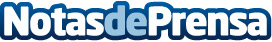 Las principales razones por las que tener una alarma en casa por alarma.proAsiduamente, las personas buscan la seguridad en todas las facetas de su día a día. Utilizan servicios en la nube para tener seguridad digital, compran coches voluminosos y de marcas reputadas para tener seguridad en carretera... Entonces, ¿Por qué no tienen los hogares también protegido? Aquí están los motivos principales por los que tener una alarma en casaDatos de contacto:Javier Ramírez638394912Nota de prensa publicada en: https://www.notasdeprensa.es/las-principales-razones-por-las-que-tener-una Categorias: Imágen y sonido Ciberseguridad Seguros http://www.notasdeprensa.es